Стань заметней на дороге!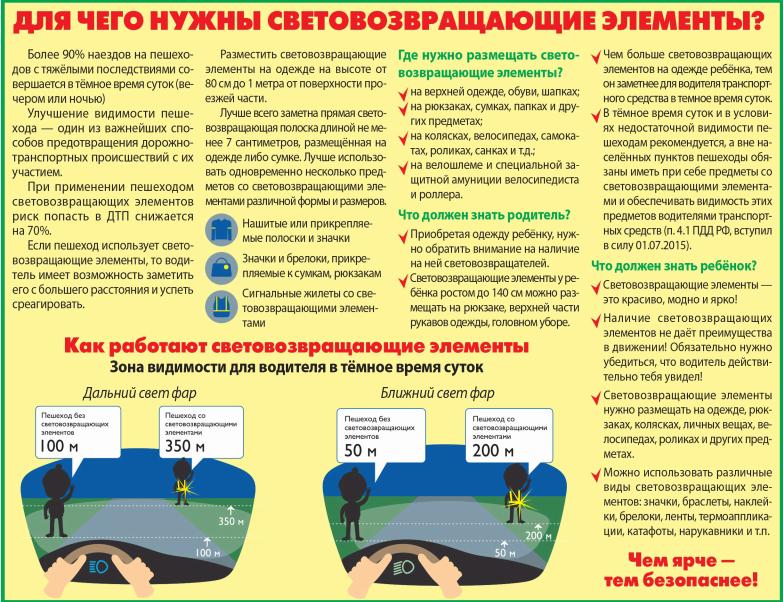 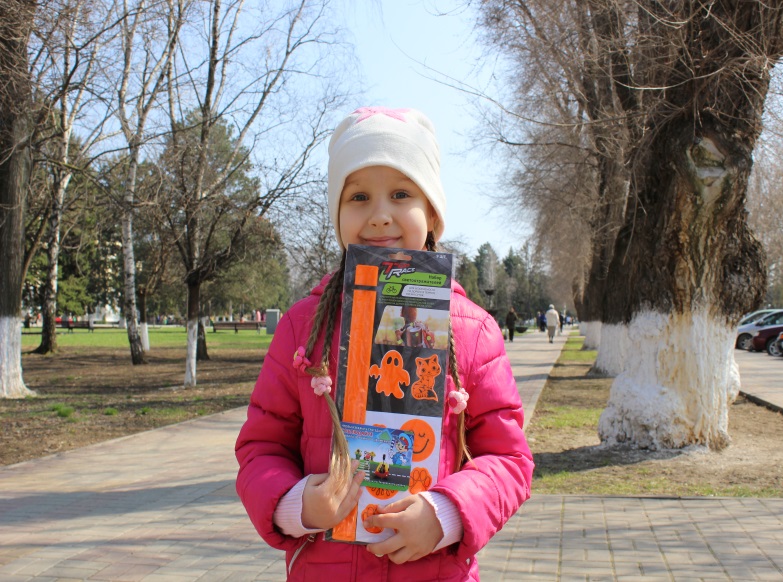 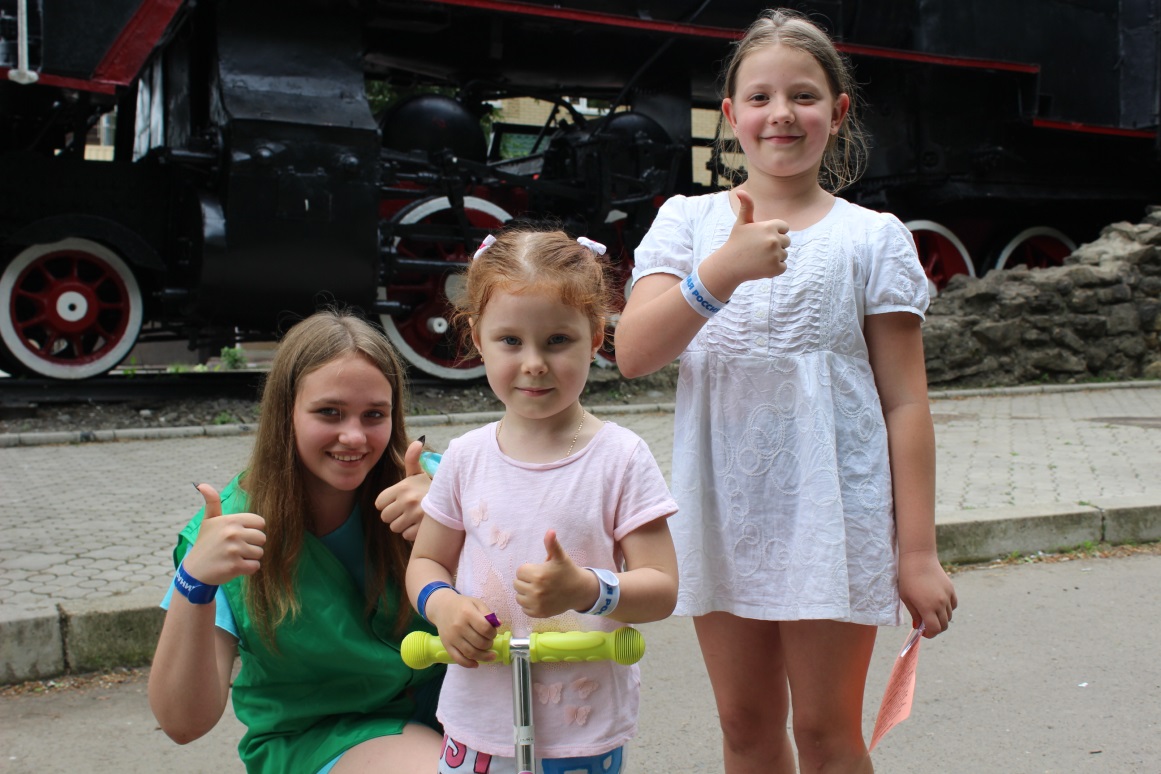                     Быть заметным – это модно!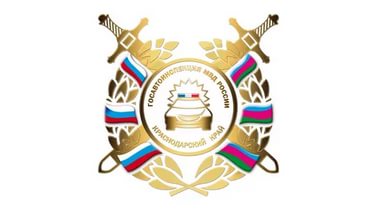                                                                                                                                                                                 ОГИБДД по Тихорецкому району